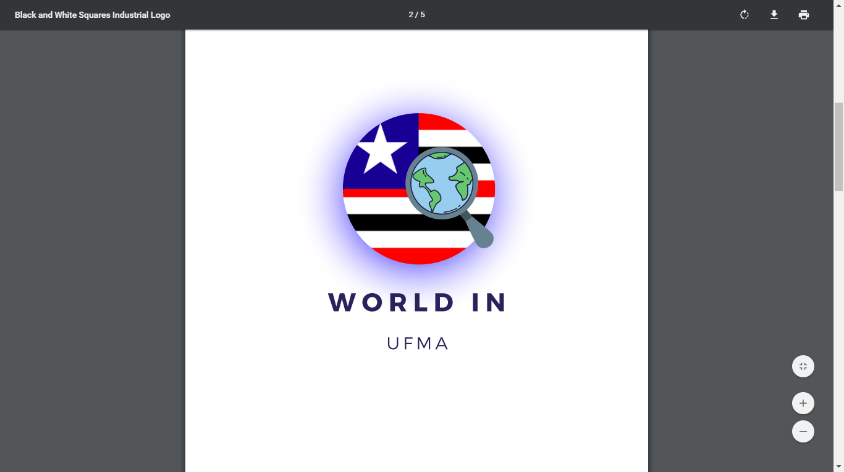 STUDENT APPLICATION FORM - ACADEMIC MOBILITY – 2020Name:Name:Nationality:Nationality:Course required at UFMA:Course required at UFMA:Home University:Home University:Date of birth:Date of birth:Passeport:Passeport:Issuing Agency:Issuing Agency:E-mail:E-mail:Cell phone: (   )Cell phone: (   )Gender: ( ) Female   ( ) Male  (  )   others  Gender: ( ) Female   ( ) Male  (  )   others  Birthplace:State:Occupation:Phone: (   )I DECLARE TO BE AWARE AND ACCORDING TO THE STANDARDS PROVIDED FOR IN THE PROGRAM NOTICEI DECLARE TO BE AWARE AND ACCORDING TO THE STANDARDS PROVIDED FOR IN THE PROGRAM NOTICEStudent signatureAcademic Mobility Coordination                                                                                              Date: ____/____/____                                                                                              Date: ____/____/____